Comunicato stampa 006/201712° Ecorally San Marino, 1° E-Rally e 9° Ecorally Press, le classificheECORALLY SAN MARINO, SUL PODIO LE AUTO CHE RISPETTANO L’AMBIENTEProclamati i vincitori delle gare di regolarità riservate ai veicoli a basso impatto ambientaleSan Marino, 17 settembre 2017 - Si sono conclusi domenica 17 settembre a San Marino con la cerimonia di premiazione il 12° Ecorally San Marino, il 1° E-Rally e il 9° Ecorally Press, competizioni di regolarità su strada dedicate ai mezzi a basso impatto ambientale, che in Italia rappresentano l’8,58% del circolante autovetture: 2.211.368 (5,84%) a doppia alimentazione benzina – GPL, 911.246 (2,41) a doppia alimentazione benzina – Metano, 117.433 (0,31%) ibride benzina, 5.743 (0,02%) elettriche e infine 3.332 (0,01%) ibride gasolio. In crescita, rispetto al 2016, quando su un circolante autovetture di 37.351.233 di unità, le alternative valevano l’8,33%.Le 30 auto in gara nel 12 Ecorally, dopo le verifiche tecniche della prima mattina del sabato, sono partite a un minuto di distanza l’uno dall’altro alle 10.31 dal Multieventi Sport Domus di San Marino, hanno attraversato il Parco naturale di Montecchio, Talamello, Sant’Agata Feltria, Badia Tedalda e Pieve S. Stefano, con sosta a Sansepolcro per la ricarica dei veicoli elettrici. Hanno poi proseguito per Santa Fiora e Tavernelle con arrivo alle 19.12 in Piazza Grande ad Arezzo, dove i mezzi sono rimasti parcheggiati in parco chiuso durante la notte.La domenica mattina alle 7.31 partenza del primo equipaggio da Arezzo per il percorso di ritorno, che ha toccato Palazzo del Pero e Badia Ficarolo per sostare ancora a Sansepolcro per un’ennesima ricarica dei veicoli elettrici, poi il Valico di Viamaggio, Perticara, Montetiffi e Ponte Uso per rientrare nella Repubblica del Titano e tagliare il traguardo finale alle 13.22 (primo equipaggio) a San Marino, Multieventi Sport Domus. I veicoli, tutti di uso comune, a dimostrazione del fatto che è già possibile muoversi ogni giorno inquinando pochissimo, hanno raggiunto la Repubblica del Titano dopo avere percorso 314 chilometri a basso impatto ambientale, suddivisi in 4 tappe e 15 settori di gara, con 8 prove segrete a velocità media imposta rilevate con fotocellula, 3 riordini – a Sansepolcro e Arezzo - e 24 pressostati di rilevamento del tempo.Classifiche e premiati. Per il 12° Ecorally, primi classificati  Nicola Ventura e Guido Guerrini, Ecomotori Racing Team, su Nissan Leaf, secondi classificati Walter Fuzzy Kofler e Franco Gaioni su Tesla Model 90D, Autotest Motorsport, terzi Massimo Liverani e Fulvio Ciervo, Montecarlo Engineering Racing Team, scuderia Unione Gas Auto My En su Alfa Romeo Giulietta a GPL. La classifica è valida anche per il Campionato Italiano ACI Sport 2017 di Regolarità per Energie Alternative e Rinnovabili. Le categorie di veicoli coinvolte: IIIA,  VII e VIII, ovvero elettrici, ibridi elettrici e altri veicoli ad energie alternative, quali mono e bifuel gassosi (GPL e metano), biocarburanti.Classifica Coppa FIA internazionale E-Rally di Regolarità riservato ai veicoli elettrici (EV), Plug Ibridi (PHEV), elettrici ad autonomia estesa (EREV) e Fuel Cell (FCEV). C’è un ex aequo. Primi a pari merito Walter Fuzzy Kofler / Franco Gaioni su Tesla Model 90D, Autotest Motorsport e Nicola Ventura / Guido Guerrini, Ecomotori Racing Team, su Nissan Leaf. Terzi Kadin Dedikov e Pavlov Georgi, Vivi Altotevere Eco Team su Renault Zoe R90.Il 9° Ecorally Press, in collaborazione con Consorzio Ecogas e Assogasliquidi/Federchimica, partner tecnici Energas, My En e Zetagas, nel quale gareggiano equipaggi composti da giornalisti, vede sul podio più alto per il secondo anno consecutivo Paolo Benevolo e Fabrizio Giamminuti, Aci Onda Verde, su Toyota C-HR, secondi Omar Frigerio e Renato Gaggio, in gara per Ecomotori.net, su Nissan Leaf, terzi Mario Montanucci Pignatelli e Annalisa Zortea, Protecta – Ecoedizioni Internazionali, su Toyota FJ Cruiser Bio Drive a metano. Trofeo Nello Rosi, in collaborazione con Unione Gas Auto ed Ecomobile  al giornalista Luigi Massari e a Conti Editore, storica realtà giornalistica del mondo dell’automobilismo e dei motori.L’Ecorally San Marino si svolge con la collaborazione della Uiga – Unione Italiana Giornalisti Automotive e dell’Automobile Club di Arezzo, il patrocinio del Ministero dell’Ambiente e della Tutela del Territorio e del Mare della Repubblica Italiana nonché della Segreteria di Stato al Territorio e Ambiente e della Segreteria di Stato allo Sport della Repubblica di San Marino. Numerosi i partner tecnici - fra i quali Aboca di Sansepolcro, BRC Gas Equipment di Cuneo, Banca Cis di San Marino, Zannoni Carburanti di Forlì, Puntogas e Slime di Albano Laziale, PowerJet di Bari e Oxigas di Forlì, oltre a MG12 Network - che hanno messo a disposizione auto e carburanti ecologici, ausili di guida, location e strutture. La gestione tecnico-regolamentare è a cura della F.A.M.S. (Federazione Auto Motoristica Sammarinese) e A.C.I. Arezzo, tramite i propri Ufficiali di Gara; i rilevamenti cronometrici sono della F.S.Cr. (Federazione Sammarinese Cronometristi). Info e Ufficio stampa:  Monica Dall'Olio - 335 470916       Info e aggiornamenti: www.ecorally.eu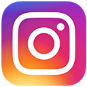 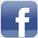 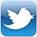 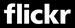 